                   TEMA 3:  EQUACION  Y SISTEMES1.Resol les equacions següents: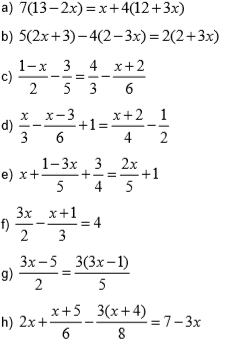 2.Resol les equacions següents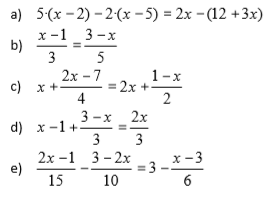 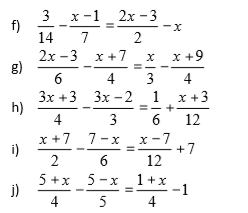 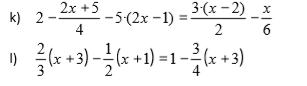 3.Planteja i resol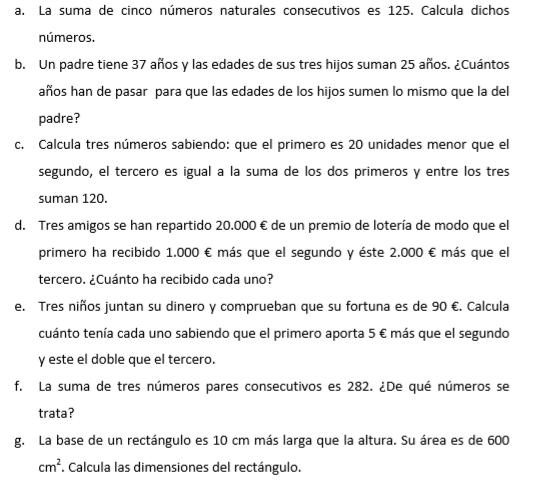 4.Resol les equacions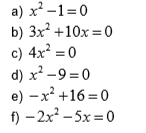 5.Resol les equacions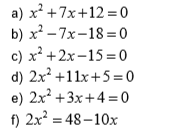 6.Resol les equacions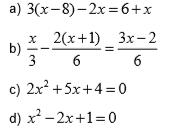 7.Resol les equacions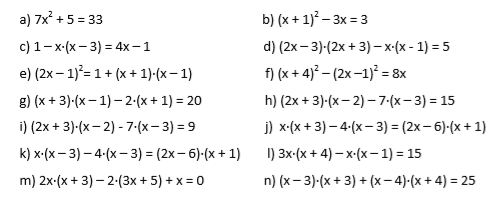 8.Planteja  i resol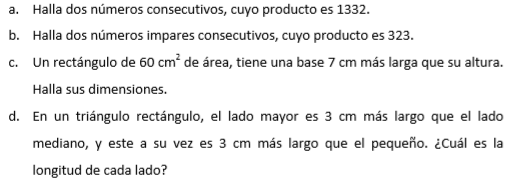 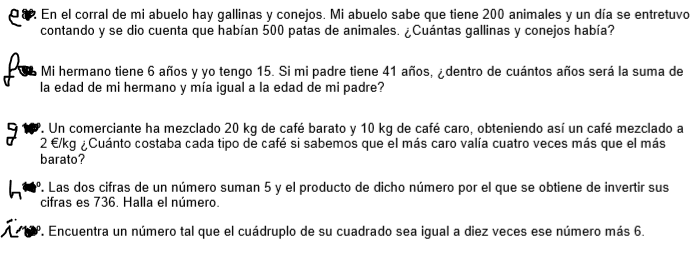 9.Resol les equacions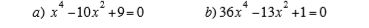 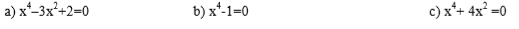 10.Factoritza i resol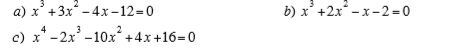 11.Resol les equacions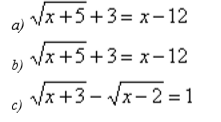 12.Resol per substitució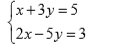 13.Resol per igualació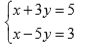 14.Resol per reducció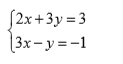 15.Resol els sistemes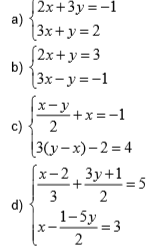 16.Resol els sistemes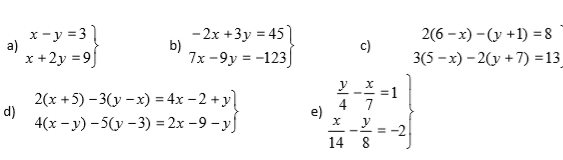 17.Planteja i resol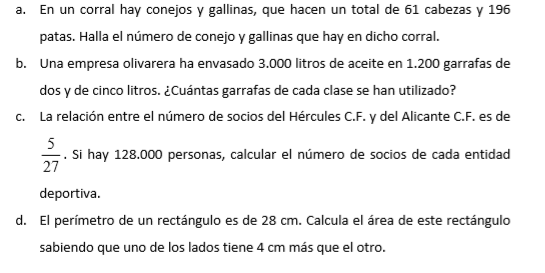 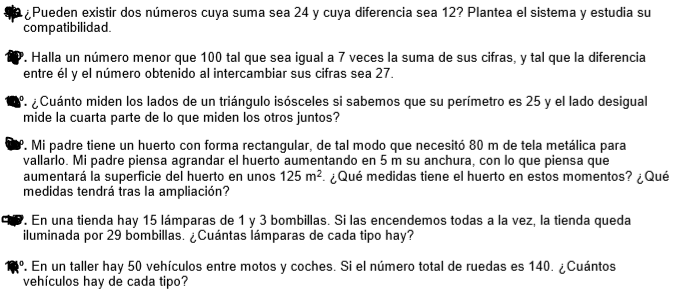 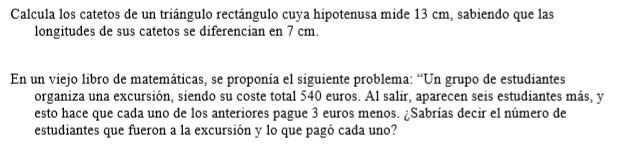 